BA-PHALABORWA MUNICIPALITY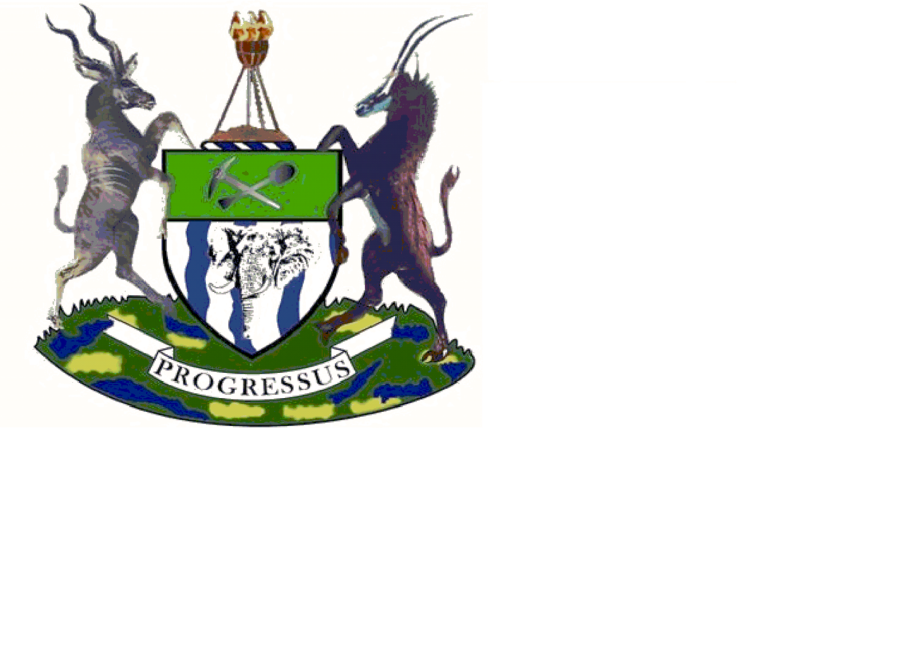 FLEET MANAGEMENT POLICY2018/19POLICY ON MUNICIPAL VEHICLE USAGETABLE OF CONTENTSCONTENTSPreamble…………………………………………..Purpose of the policy…………………………….Application of the policy…………………………..Regulations…………………………………………Driver’s licences……………………………….Use of Municipal Vehicle………………………Vehicle Accidents………………………………Internal Accidents Reporting/Traffic Fines…………………..Duties of the safety officer……………………..Framework for remedial actions .............................Enforcement…………………………………………POLICY ON VEHICLE USAGEPREAMBLEIn terms of the MFMA section 63 (1) - The Accounting officer of a municipality is responsible for the management of:(a) The assets of the municipality, including the safeguarding and the maintenance of those assets; and (b)  The liabilities of the municipalityThe accounting officer must for the purpose of the subsection (1) take all reasonable steps to ensure:That the municipality has and maintains a management, accounting and information systems that accounts for the assets  and liabilities of the municipalityThat the municipality assets and liabilities are valued in accordance with standards of GRAPThat the municipality has maintains a system of internal control of assets and liabilities, including an assets and liabilities register as may be prescribedBa-Phalaborwa Municipality, It’s Council and Management has a legal, Moral and Financial obligation to protect municipal assets from abuse, which could result in a loss to the MunicipalityIt is accepted that the Council has in the past sustained such losses and that this has a negative impact on the Council’s Insurance claims experience. This policy seeks to address these shortcomingsThese assets include vehicles and are extended to include those vehicles, which are used by the Municipality on an urgent basis such as Water and Sanitation, Traffic vehicles. It is therefore accepted that where an official has access to a vehicle subject to such an agreement an official will not have the automatic right to use an official council vehicle. A decision to allow such an official to use an official vehicle can only be granted by the Municipal Manager.PURPOSE OF THE POLICYTo regulate the use of official Municipal vehicles and to ensure that they are used in a safe and efficient manner in order to minimize accidents and abuse of vehicles To provide a procedure for accidents and modus operandi for conducting an enquiry into vehicle accidents involving Municipal vehiclesTo provide a framework for remedial actions to be instituted by ManagementAPPLICATION OF THE POLICYThis policy will apply to all users of Municipal vehicles. Where an employee of Council is required to drive during the course of his/her duties he or she will fully subscribe to the conditions of this policy.This applies to casual drivers as well as full time drivers.REGULATIONSDriver’s LicenceEvery employee required to drive will furnish the Municipality with a certified copy of his/her driver’s licence. Only the new cards type driver’s licence will be acceptedIt is incumbent upon the employee to renew his/her driver’s licence on the expiry date indicated on his/her drivers licenceDirectors will ensure that new employees are competent before handing over a vehicle to a new employeeCopies of the drivers licence will be kept on the employee’s personal fileIt is incumbent upon the employee to inform his/her superior of all endorsements or other restrictions placed on his/her drivers licenceIf it is discovered that the drivers licence was fraudulently acquired, disciplinary proceedings shall be instituted USE OF MUNICIPAL VEHICLES4.2.1 	Municipal vehicles will be used for authorized and essential trips on Council business4.2.2 	Employees driving a Municipal vehicle will ensure that the Logbook provided for the vehicle is properly completed after each trip. Logbooks will be returned to the Fleet Manager or his/her designate before or on the last day of the month4.2.3 	Directors will ensure that a vehicle authorisation form is completed for every trip4.2.4 	Council vehicles are not to be taken home except with the written permission of their relevant Director. In that case an employee will ensure that the vehicle is kept in a lock-up garage. Where such facility is not available, the vehicle will be parked at a police station or Municipal Offices or Workshops where there is security.4.2.5 	Authorization to take vehicles home will only be granted by Departmental Managers. The standard authorisation form will be completed whenever the vehicle is to be taken home.4.2.6 	Only Municipal employees on official duty and work-related passengers will be carried as passengers in Council vehicles.4.2.7 	Employees undertake to look after municipal vehicles and to keep these vehicles in a clean, safe and roadworthy state at all times.4.2.8 	It is incumbent upon directors/supervisors to inspect vehicles in the care of his/ her department on a monthly basis.4.2.9 	All vehicles will be driven with due care at all times.4.210 	No intoxicating substance may be consumed whilst driving a municipal vehicle4.3. Vehicle AccidentsThe following procedure shall be followed in the event of a municipality owned vehicle being involved in an accident, no matter how trivial and irrespective of whether or not any person or animal or property, other than the council vehicle is involved:4.3.1 	Call the police or a traffic officer and if requested to do so supply name and address of the driver of the motor vehicle to any person having reasonable grounds for requesting this information.4.3.2 	If a police or a traffic officer is not available, report the accident to a police station as soon after the occurrence of the accident as practicable4.3.3 	In no circumstances shall liability be admitted or unguarded statements are made to any person or payment offered or made to third party4.3.4 	Should any third party involved admits liability, endeavours should be made to obtain a statement in writing from his/her to this effect4.3.5 	Should a driver of a vehicle be suspected of being under the influence of intoxicating liquor or narcotic drugs, this fact must be brought to the notice of the police or traffic officer present at the scene of the accident with the least possible delay and every assistance should be rendered to such police or traffic officer in ensuring that the suspected person is examined by a doctor as soon as possible or be subjected to a legally permissible Alco-test or breathalyzer4.3.6 	Obtain as soon as possible, preferably at the scene of the accident at least the following particulars, which are required for completing the accident report form:Registration number, make and type of the other vehicleNames and address of the drivers of the other vehicleNames and addresses of persons involved in an accident be it she /he/they was/were passengers of the Municipal vehicles driver or the third party or pedestriansName and address of the third party’s insurance companyName, occupation and address and age or estimated age of any pedestrians involved in the accident and of any pedestrians killed or injuredDescription of the animals and fixed objects involved in the accident and the name and address of the ownerName and address of witnesses including the occupants of the vehicles in their capacities as witnessesMeasurements for the preparation of a sketch of the scene of the accident(place of the distance if there is no scientific tape measure)Note the geographical landscape of the place of the accident, type of the road, accident related obstructive substance of object on or around the road, road make-up including any fencing and weather condition at the time of the accident			4.3.7 Drivers will be held liable for negligent damages on council vehiclesINTERNAL ACCIDET REPORTING4.4.1 	The driver of the municipal vehicle shall within 24 hours after the accident, ensure that the accident report form is completed by the Claims Officer and also ensure that statement by witnesses and other relevant supporting documents e.g. Case reference numbers are forwarded to the Fleet Manager or his/her superior in the event of his absence4.4.2 	The Claims ( official dealing with municipal claims form insurance) or her superior shall make endeavours ( in addition to obtaining a mechanical report on the condition of the vehicle after the accident) to obtain a minimum of three repair quotations from different repairing agencies or write-off report if applicable and trade-in value of the vehicle4.4.3 	In the event of institution of a legal action by the third party, the driver concerned shall upon receipt of summons, subpoena or notice to appear in court pass that information to the Fleet Manager or his superior so that the Municipality’s insurer may be approached4.4.4. 	Any accident damage or third party claim received shall immediately be submitted to the Fleet Manager within 24 hours 4.4.5 	Any damage made to the Municipal vehicle as a result of an accident involving another vehicle or animals or any object, shall be reported to the Fleet Manager within 24 hours4.4.6 	Upon admission of complete liability in the accident report a driver of the municipal vehicle involved in accident shall be given an option to personally bear all repair costs4.4.7 Traffic fines resulting from negligence of drivers are fully payable by drivers involved.4.5 	DUTIES OF THE SAFETY OFFICER4.5.1 	Shall investigate all Vehicle accidents and gather all documentary, photographic and other evidence that may be relevant to the case4.5.2 	If feasible the Safety Officer/ Designee may conduct an inspection of the accident scene4.5.3 	Shall objectively advice the Director on the circumstances of any vehicle accident and based on available evidence, whether any further action is recommended in each case4.5.4 	May interview the driver, assessor, third party or any other person with information relevant to the accident 4.5.5 	Request witnesses to make a verbal/written statement about the accident4.5.6 	Probe the nature of the trip and granting of authority to the driver4.5.7 	Shall after completing an investigation on each accident case draw and submit a report to the Director formatted as follows:IntroductionStatement of the caseFindingsRecommendationsSignature4.6 	FRAMEWORK FOR REMEDIAL ACTIONS4.6.1	 All remedial and corrective actions will be subject to and governed by the Municipality’s disciplinary procedure5	 ENFORCEMENT5.1 	Municipal Officials are charged with enforcement of this policy5.2	 Municipal Officials (Level 1-3), Municipal Traffic Officers, Provincial Traffic Officers and the SAPS are authorised to impound/ confiscate vehicles driven without proper authorisation5.3 	When the driver fail to produce the required documentation as proof of authorisation to use the vehicle. The vehicle shall be impounded forthwith.6	IMPLEMENTATION PROVISIONS6.1 	In the event of misconception, misinterpretation and misunderstanding of this policy, or any clause contained in this policy, the municipality reserves the right to give an objective interpretation subject to appeal to Management, which shall give a final judgement of the case6.2	 Any amendment or ammulment of this policy shall be done upon submission of a comprehensive motivation by Management to the municipality which will be entrusted with absolute powers of amending or annulling this policy6.3 	It shall be incumbent upon the municipality to take proper action that does not deviate from the enshrined order of this policy where this policy falls short, or does not provide a mechanism or a framework for addressing any matter or issue pertaining to the mission of this policy, in order to give effect to the objectives of this policy in particular and to the interest of the municipality in general6.4	 Notwithstanding the contents of this policy the Municipal Manager shall have discretionary authority to waive any clause of this policy provided that it is the best interest of the municipality to do so.